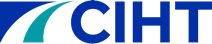 CIHT CPD Record Template CIHT members are on a continuous professional journey which involves learning and facilitating the learning of others. Planning, Recording and Reflecting on CPD undertaken offers members the opportunity to demonstrate their up-to-date knowledge and skills necessary to practice, to serve society, ensure compliance with our Code of Conduct and observe the CPD Code for registrants of the Engineering CouncilPlease list any CPD activities that you have undertaken in the table below.Is the CPD you have undertaken relevant to your job role? If so, describe how?Full Name:Full Name:Full Name:Job Title:Job Title:Job Title:DateWhen I did CPD ActivityPLANWhat did I aim to learn?ACTDetails of CPD Activity (Type What/Where?)ACTDetails of CPD Activity (Type What/Where?)RECORD Number of CPD HoursREFLECTLearning OutcomeKnowledge/skills gained/applied08/12/2020Road Safety TrainingRoad Safety AuditRoad Safety Audit5I learnt how to do a Road Safety Audit